Publicado en Madrid el 14/10/2021 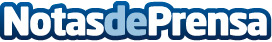 Cómo y cuándo tomar suplementos para obtener el máximo beneficioComer adecuadamente, dormir lo suficiente y hacer mucho ejercicio contribuyen a tener buena salud. Los suplementos son una ayuda extra que aporta numerosos beneficios. David Heber, presidente del Instituto de Nutrición de Herbalife Nutrition, resalta la importancia de cómo y cuándo tomar suplementos con estas clavesDatos de contacto:Cristina Villanueva Marín664054757Nota de prensa publicada en: https://www.notasdeprensa.es/como-y-cuando-tomar-suplementos-para-obtener Categorias: Nacional Nutrición Sociedad http://www.notasdeprensa.es